                                       Obec Hanigovce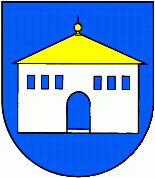           Obecný úrad v Hanigovciach, Hanigovce 12, 082 56 Pečovská Nová Ves OZNÁMENIEo určení počtu poslancov a o utvorení volebných obvodov pre voľby do orgánov samosprávy obce Hanigovce29. októbra 2022Podľa § 10 ods. 2 zákona č. 401/1990 Zb. v znení neskorších predpisov má Obecné zastupiteľstvo v Hanigovciach 5 poslancov volených obyvateľmi obce v priamych voľbách. Obecné zastupiteľstvo v Hanigovciach podľa § 166 ods. 3 zákona č. 180/2014 Z. z. o podmienkach výkonu volebného práva a o zmene a doplnení niektorých zákonov v znení neskorších predpisov uznesením č. 27/2022  zo dňa 21. júna 2022 určilo, že poslanci budú volení v 1 volebnom obvode:Podľa § 166 ods. 4 zákona č. 180/2014 Z. z. v znení neskorších predpisov pre voľby starostu tvorí obec Hanigovce jeden volebný obvod.Alena Havrilová    starostka obce Hanigovcečíslo volebnéhoobvoduvymedzenie volebnéhoobvodupočet volenýchposlancov15